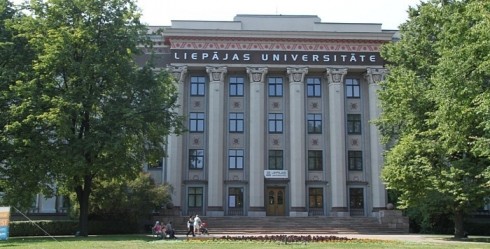 Latvijas Matemātikas skolotāju apvienībaLiepājas UniversitāteLiepājas pilsētas Izglītības pārvalde konferenceJa matemātika patīkveltīta profesora Jāņa Menča 105. gadadienai2019. gada 11.-12. oktobrisLiepājas Universitāte, Lielā iela 14, Liepāja11. oktobris12. oktobris11.00- 12.00Reģistrācija, rīta kafija12.00- 12.30Konferences atklāšana12.30-13.00Profesora Jāņa Menča mantojums. Kārlis Dobelis, Vaira Kārkliņa13.00- 13.50Jaunais saturs vidusskolas matemātikā. Jānis Vilciņš13.50- 14.05Fotografēšanās pie Jāņa Menča memoriālās piemiņas plāksnes14.05- 14.50Pusdienas 14.50- 15.40Ko darīt ar jauno mācību saturu? Aira Kumerdanka15.40- 16.20Olimpiāžu kustībaA. Liepas Neklātienes matemātikas skola (NMS). Maruta AvotiņaLiepājas Universitātes Ģinguļa matemātikas olimpiāde. Dace KūmaMMC Meridian matemātikas konkurss. Una PetjušaStarptautiskais matemātikas konkurs “Ķengurs”. Irina Kazakova16.20 -19.00Kultūras programma19.00- 21.00Neformālas diskusijas 21.00- 21.30Došanās uz naktsmītni8.00- 8.458.00- 8.45Brokastis pa ceļam uz Liepājas Universitāti vai viesnīcāKatrs dalībnieks izvēlas dalību trīs darbnīcās. Pieteikšanās elektroniski, aizpildot reģistrācijas anketu.Katrs dalībnieks izvēlas dalību trīs darbnīcās. Pieteikšanās elektroniski, aizpildot reģistrācijas anketu.9.00-11.451.darbnīca9.00-9.452.darbnīca10.00-10.453. darbnīca11.00-11.45DarbnīcasPētniecība un diferenciācija mācību procesā  (Sandra Šulme, Artis Freimanis, Liepājas 1. Valsts ģimnāzija)Starpdisciplinārā pieeja matemātikas stundās (Olga Maļkova, Olga Maikova, Liepājas Liedaga vidusskola)π diena skolā (Dace Čivžele, Vaiņodes vidusskola)Galvas rēķini (Vaira Kārkliņa, Liepājas Universitāte)Matemātika mūzikā un mākslā (Zigita Vagulāne, Anita Poriņa, LMMDV)Ko vien vari, galvā dari. Cilvēks normālformā.(Ilze Kāle, Brigita Pelēķe, Zentas Mauriņas Grobiņas novada vidusskola)No mācekļa par meistaru.Pašvadītas mācīšanās metodes 5.-6. klasē un vidusskolā. ( Jolanta Klamere, Evija Jaunzeme, Liepājas Raiņa 6. vidusskola)DarbnīcasPētniecība un diferenciācija mācību procesā  (Sandra Šulme, Artis Freimanis, Liepājas 1. Valsts ģimnāzija)Starpdisciplinārā pieeja matemātikas stundās (Olga Maļkova, Olga Maikova, Liepājas Liedaga vidusskola)π diena skolā (Dace Čivžele, Vaiņodes vidusskola)Galvas rēķini (Vaira Kārkliņa, Liepājas Universitāte)Matemātika mūzikā un mākslā (Zigita Vagulāne, Anita Poriņa, LMMDV)Ko vien vari, galvā dari. Cilvēks normālformā.(Ilze Kāle, Brigita Pelēķe, Zentas Mauriņas Grobiņas novada vidusskola)No mācekļa par meistaru.Pašvadītas mācīšanās metodes 5.-6. klasē un vidusskolā. ( Jolanta Klamere, Evija Jaunzeme, Liepājas Raiņa 6. vidusskola)12.00Konferences noslēgumsKonferences noslēgums